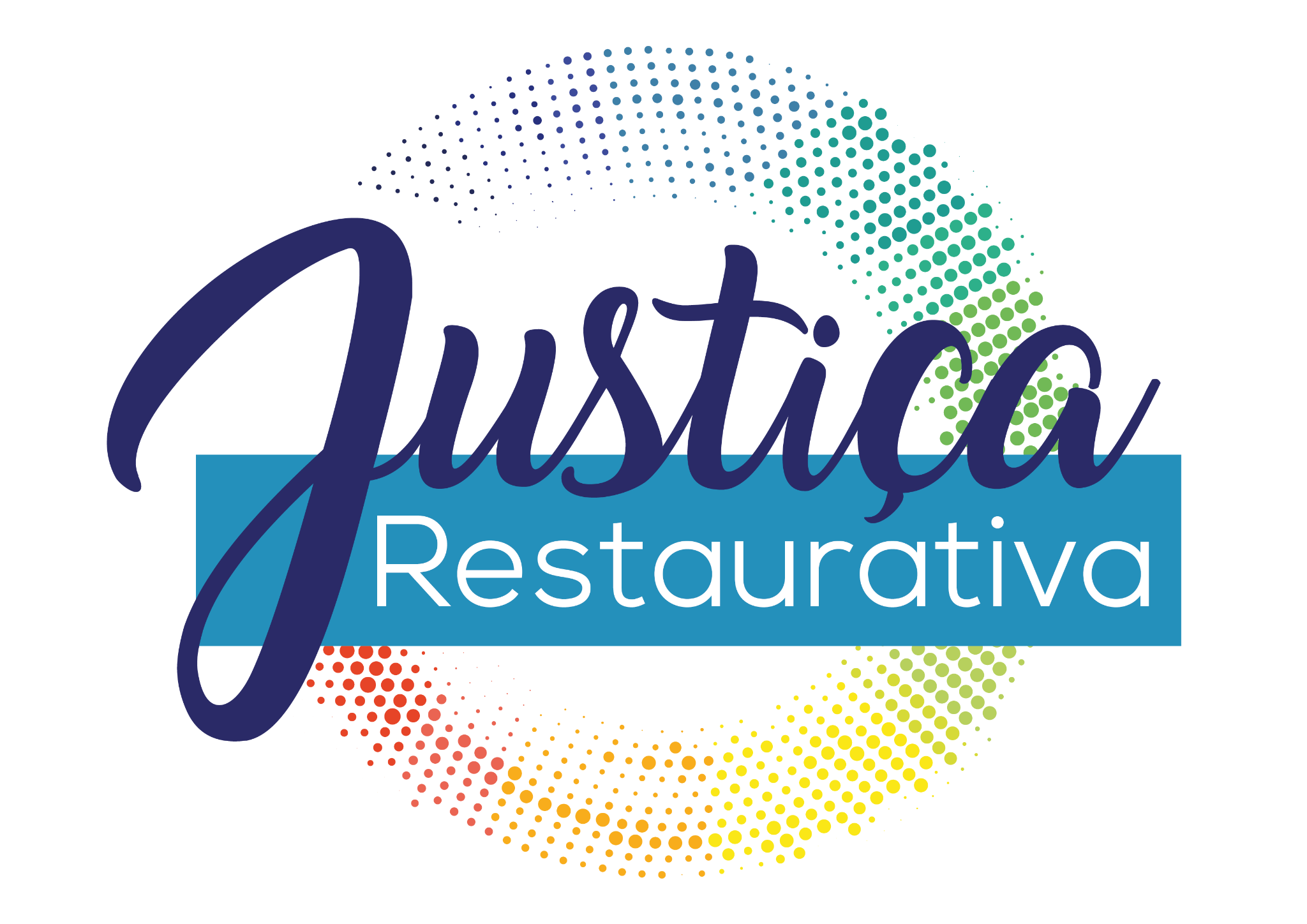 1º Encontro Catarinense de Justiça Restaurativa: a Cultura da Paz na Educação EscolarData: 24 de novembro de 2023Local: Assembleia Legislativa do Estado de Santa Catarina  (Plenarinho Deputado Paulo Stuart Wright)PROGRAMAÇÃO8h30 - Credenciamento    9h - Cerimônia de abertura 9h30 - Conferência “Escola: um universo de complexidades”Palestrante: Júlia Siqueira da Rocha (Pedagoga pela UDESC, Licenciada em Ciências Sociais pela Faculdade de Ipatinga. Mestrado pelo PPGE da UFSC e Doutorado pelo PPGE da UFSC com estágio doutoral na Université de Strasbourg, na França. Pesquisadora de Justiça na educação pelo laboratório de pesquisas sociológicas Pierre Bourdieu PPGE UFSC com ênfase em violências nas escolas, professora do curso de pedagogia CEAD/UDESC. Autora de livros e artigos científicos)10h30 - Painel 1 - A potência da Justiça Restaurativa na educaçãoPalestrantes: Leoberto Narciso Brancher (Desembargador - TJRS) e Alexandre Karazawa Takaschima (Juiz de Direito - TJSC)Coordenador: Sérgio Izidoro Heil (Desembargador - TJSC)12h - Intervalo13h30 - Painel 2 - A Justiça Restaurativa e a contemporaneidade: uma leitura do contexto das escolas Palestrantes: Eduardo Chinato Ribeiro (Promotor de Justiça - MPSC) e Iara Klock Campos (Promotora de Justiça - MPSC)Coordenadora: Analu Librelato Longo (Promotora de Justiça - MPSC)14h30 -  Painel 3 - Práticas Restaurativas: benefícios e desafios na educação Palestrantes: Ivana Marcomin (Assistente Social - Coordenadoria Regional de Educação de Tubarão), Marcia Matias de Souza (Diretora - Escola de Ensino Fundamental Luis Ledra de Rio do Sul), Márcia Esser Stolf (Secretária Municipal de Educação de Rodeio) e Sandra Pasqualini Vansuita (Coordenadora do Serviço de Medidas Socioeducativas dos municípios de Rodeio e Ascurra e Facilitadora de Círculos)Coordenadora: Myriane Gonçalves da Silva (Assistente Social - Gerente de Políticas para Crianças, Adolescentes e Jovens - Secretaria de Estado da Assistência Social, Mulher e Família)16h - Intervalo16h30 - Painel 4 - Como praticar a empatia em uma comunidade escolar Palestrante: Carolina Nalon (Mediadora de Conflitos e Especialista em Comunicação Não Violenta, Instituto Tiê)Coordenadora: Natália Bueno (Advogada - OAB/SC)17h30 - Painel 5: Projeto de Lei Estadual - PL./0180/2023, o qual dispõe sobre a implantação das técnicas de Justiça Restaurativa na resolução dos conflitos ocorridos nas escolas da rede pública estadual de educaçãoPalestrante: Luciane Carminatti (Deputada Estadual)Coordenadora: Juliane Schlichting (Defensora Pública Estadual - DPE-SC)18h – Encerramento 